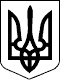 105 СЕСІЯ ЩАСЛИВЦЕВСЬКОЇ СІЛЬСЬКОЇ РАДИ7 СКЛИКАННЯРІШЕННЯ14.11.2019 р.                                            №1951с. ЩасливцевеПро розгляд клопотання ТОВ "Оріон1508"Розглянувши клопотання ТОВАРИСТВО З ОБМЕЖЕНОЮ ВІДПОВІДАЛЬНІСТЮ "ОРІОН 1508" (ідентифікаційний код юридичної особи – ***) від 30.10.2019 р. (без вих.. номеру), щодо надання дозволу на розподіл земельної ділянки, площею 10,5 га., з кадастровим номером 6522186500:11:008:02***, яка знаходиться в їх користуванні (оренді) на підставі відповідного договору оренди землі, на окремі земельні ділянки, орієнтовною площею по 0,10 га., у зв’язку з наміром передачі їх в суборенду, враховуючи що ця земельна ділянка є комунальною власністю територіальної громади сіл Щасливцеве, Генічеська Гірка, селища Приозерне (в особі Щасливцевської сільської ради) (в Державному реєстрі речових прав на нерухоме майно: реєстраційний номер об’єкту нерухомого майна – ***, номер запису про право власності – ***), та умови Договору оренди землі, укладеного 31.08.2009 р. та зареєстрованого у Генічеському реєстраційному відділі Херсонська регіональна філія ДП "Центр ДЗК", про що у Державному реєстрі земель вчинено запис від 02.10.2009 р. №***, керуючись приписами ДБН Б.2.2-12:2019 "Планування та забудова територій", Закону України "Про землеустрій", Закону України "Про оренду землі", Земельного кодексу України, ст. 26 Закону України "Про місцеве самоврядування в Україні", сесія Щасливцевської сільської ради ВИРІШИЛА:1. Відмовити ТОВАРИСТВУ З ОБМЕЖЕНОЮ ВІДПОВІДАЛЬНІСТЮ "ОРІОН 1508" (ідентифікаційний код юридичної особи – ***) у наданні згоди на розподіл земельної ділянки, площею 10,5 га., комунальної власності з кадастровим номером 6522186500:11:008:02***, яка знаходиться в користуванні (оренді) підприємства на підставі Договору оренди землі, укладеного 31.08.2009р. та зареєстрованого у Генічеському реєстраційному відділі Херсонська регіональна філія ДП "Центр ДЗК", про що у Державному реєстрі земель вчинено запис від 02.10.2009 р. №***, на окремі земельні ділянки, орієнтовною площею по 0,10 га. кожна, у зв’язку з невідповідністю намірів такого поділу вимогам містобудівної документації місцевого рівня - Генеральному плану села Щасливцеве поєднаного з планом зонування з розвитком рекреаційної зони (земельна ділянка передбачена як суцільна).2. Відмовити ТОВАРИСТВУ З ОБМЕЖЕНОЮ ВІДПОВІДАЛЬНІСТЮ "ОРІОН 1508" (ідентифікаційний код юридичної особи – ***) у наданні згоди на передачу в суборенду частин земельної ділянки комунальної власності з кадастровим номером 6522186500:11:008:02***, яка знаходиться в їх користуванні (оренді) на підставі Договору оренди землі укладеного 31.08.2009р. та зареєстрованого у Генічеському реєстраційному відділі Херсонська регіональна філія ДП "Центр ДЗК", про що у Державному реєстрі земель вчинено запис від 02.10.2009 р. №***, площею по 0,10 га. кожна, у зв’язку з тим, що наміри такої передачі суперечать меті її використання, а саме – будівництво пансіонату, та унеможливлять її використання за цією метою у подальшому, відповідно до державних будівельних норм.3. Контроль за виконанням цього рішення покласти на Постійну комісію Щасливцевської сільської ради з питань регулювання земельних відносин та охорони навколишнього середовища.Сільський голова                                                        В. ПЛОХУШКО